RAPORT Z EWALUACJI WEWNĘTRZNEJ W PUBLICZNEJ SZKOLE PODSTAWOWEJ IM. MARII KONOPNICKIEJ                                               W PODGÓRZE 
W ROKU SZKOLNYM2019/2020Wymaganie: Procesy edukacyjne są zorganizowane 
w sposób  sprzyjający uczeniu się.Opracował zespół w składzie:mgr Weronika Luboch - Kalinowska  - koordynatormgr Kamila Marchewka – członek zespołumgr Agata Zawadzka  – członek zespołuWstęp     Priorytetem pracy szkoły musi być uczenie się i nauczanie, dlatego wszystkie procesy edukacyjne powinny być zorganizowane w sposób sprzyjający uczeniu się. Uczenie się uczniów zależy w dużym stopniu od organizacji procesu nauczania, który powinien być prowadzony zgodnie z dorobkiem wiedzy 
na temat uczenia się. Proces kształcenia zależy od kilku czynników związanych z organizacją pracy – środowisko uczenia się powinno być atrakcyjne, powinno wprowadzać porządek i zachęcać uczniów do samokontroli. Nauczanie 
w szkołach efektywnych zawsze jest celowe, ma jasno określone zadania, jest dobrze zorganizowane, przygotowane i odbywa się w odpowiednim tempie, ilość czasu spędzanego na uczeniu się jest zaplanowana i kontrolowana, 
a stawiane pytania naprawdę angażują uczniów, także w doskonalenie zajęć prowadzonych w szkole. Duży wpływ na proces uczenia się ma dostarczanie uczniom informacji o postępie, jaki się dokonuje w ich rozwoju intelektualnym, społecznym i osobistym. W ten sposób tworzy się pozytywny szkolny etos, 
w którym jest oczywiste, że warto się uczyć, że uczenie się jest interesujące. Wymaganie to podkreśla znaczenie nauki dla doskonalenia procesów edukacyjnych. Zachęca do odnoszenia się do najnowszych wniosków z badań (na przykład nad tym, jak ludzie się uczą czy jak funkcjonuje mózg), 
do planowania i organizowania procesów edukacyjnych. Przedmiot ewaluacji: Procesy edukacyjne są zorganizowane w sposób sprzyjający uczeniu się.Cel ewaluacji: Pozyskanie informacji, czy procesy edukacyjne są tak zorganizowane, 
że sprzyjają uczeniu się.Upewnienie się, czy procesy edukacyjne przebiegające w szkole 
są planowane, monitorowane, doskonalone z uwzględnieniem wymagań podstawy programowej, potrzeb uczniów, możliwości szkołyOcena użyteczności wewnątrzszkolnego systemu oceniania w aspekcie jego funkcji wspomagającej proces kształcenia oraz motywowania 
i informowania uczniówDiagnoza spójności oddziaływań dydaktycznych nauczycieli w aspekcie metod i form pracy z uczniami na różnych zajęciach edukacyjnych.Pytania kluczowe:Czy procesy edukacyjne są realizowane w szkole z wykorzystaniem zalecanych warunków i sposobu realizacji podstawy programowej? Czy procesy edukacyjne przebiegające w szkole są planowane, monitorowane, doskonalone?Czy wykonuje się badania wiedzy i umiejętności uczniów i wdraża 
się wnioski z analiz wyników tych badań?Czy nauczyciele stosują różne sposoby wspierania i monitorowania uczniów w procesie uczenia się?Czy uczniowie i rodzice informowani są o postępach w nauce?Źródła informacji: Osobowe: Uczniowie Nauczyciele Rodzice Dokumenty:Dzienniki zajęć lekcyjnych i dodatkowych Statut szkoły Program Wychowawczo-Profilaktyczny Szkoły Metody i techniki badawcze: Kwestionariusz ankiety Zastosowanie: wiedza uczniów, nauczycieli na temat procesów edukacyjnych oraz sposób  zorganizowania ich, tak aby sprzyjała uczeniu się;opinie rodziców na temat czy  procesy edukacyjne przebiegające w szkole są planowane, monitorowane, doskonalone; analiza dokumentów.Zastosowanie: dane opisowe: zapisy w dziennikach zajęć dodatkowych;zapisy w dokumentach szkoły. Grupę badawczą stanowili: nauczyciele – 16 osób (5 nauczycieli z oddziałów przedszkolnych 
i edukacji wczesnoszkolnej i  11  nauczycieli z klas starszych wybranych losowo) rodzice – 21 osób uczniowie – 37 osób Opracowanie zbiorcze wyników ankiety przeprowadzonej wśród nauczycieli. Badaniem objęto 5 nauczycieli z oddziałów przedszkolnych i edukacji wczesnoszkolnej oraz 11 nauczycieli z klas starszych wybranych losowo Publicznej Szkoły Podstawowej im. Marii Konopnickiej w Podgórze. Ankieta była anonimowa i składała się z 7 pytań. Pytanie 1. Czy według Pani/ Pana działania podejmowane w szkole sprzyjają uczeniu się? Jeśli tak, proszę podać jakie.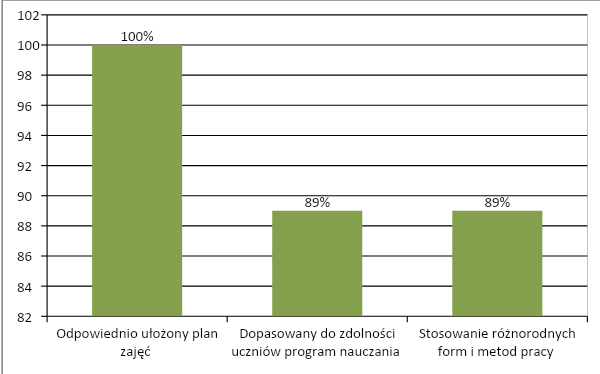 100% ankietowanych nauczycieli stwierdza, że działania podejmowane 
w szkole sprzyjają uczeniu się, sprzyja temu odpowiednio ułożony plan zajęć (100% ankietowanych tak stwierdziło), dopasowany do zdolności uczniów program nauczania (89% ankietowanych tak stwierdziło), stosowanie różnorodnych form i metod pracy (89% ankietowanych tak stwierdziło).Pytanie 2: Czy procesy wspomagania rozwoju i edukacji są według Pani/Pana podporządkowane indywidualnym potrzebom edukacyjnym i rozwojowym oraz możliwościom psychofizycznym uczniów?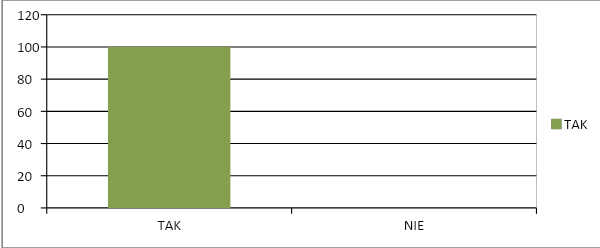 100% ankietowanych nauczycieli stwierdza, że procesy wspomagania   rozwoju i edukacji są podporządkowane indywidualnym   potrzebom  edukacyjnym 
i rozwojowym oraz możliwościom   psychofizycznym uczniów.Pytanie 3: Czy informują Państwo rodziców o postępach i trudnościach uczniów? Jeśli tak, proszę podać jaki sposób jest dla Pani/Pana najbardziej odpowiedni.  100% nauczycieli informuje rodziców o postępach i trudnościach uczniów.Sposoby informacji: 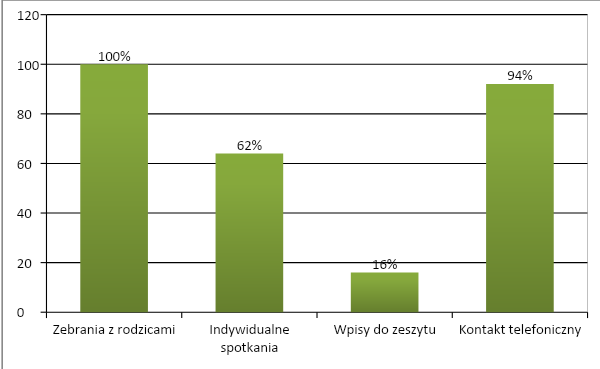      - 100% nauczycieli informuje na zebraniach z rodzicami,    -  64% nauczycieli informuje podczas indywidualnych spotkań,- 16% poprzez wpis do zeszytu,- 92% poprzez kontakt telefoniczny,Pytanie 4: Czy stosuje Pani/Pan w szkole nowatorskie lub innowacyjne rozwiązania służące rozwojowi uczniów? Jeśli tak proszę podać jakie.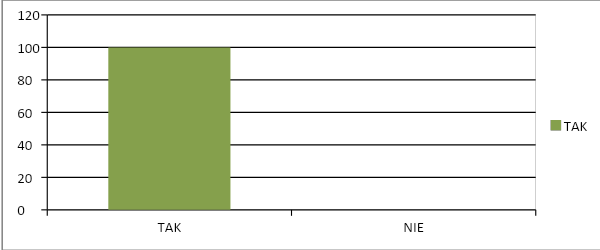 100% ankietowanych nauczycieli stosuje w szkole nowatorskie     lub    innowacyjne rozwiązania służące rozwojowi uczniów,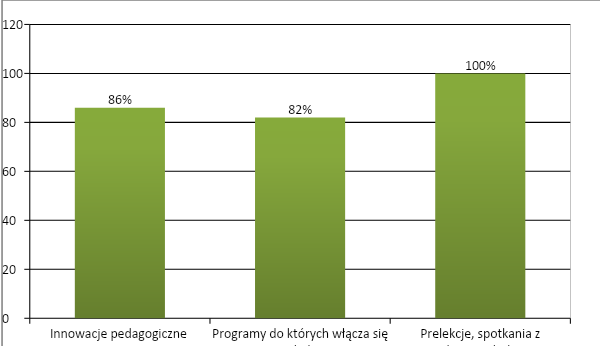 Pytanie 5: Czy według Pani/Pana atmosfera w szkole pozytywnie sprzyja rozwojowi i uczeniu się?100% ankietowanych nauczycieli wskazało, że atmosfera w szkole pozytywnie sprzyja rozwojowi i uczeniu się.Pytanie 6: Czy procesy edukacyjne przebiegające w szkole są przez Panią/Pana planowane, monitorowane i doskonalone?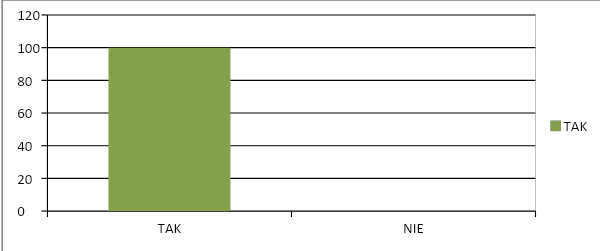 100% ankietowanych nauczycieli wskazało, że procesy edukacyjne przebiegające w szkole są planowane, monitorowane i doskonalone.Pytanie 7: Czy w szkole wdraża się wnioski z monitorowania procesu wspomagania rozwoju i edukacji dzieci?100% ankietowanych nauczycieli wskazało, że w szkole wdraża się wnioski z monitorowania procesu wspomagania rozwoju i edukacji dzieci.Opracowanie zbiorcze wyników ankiety przeprowadzonej wśród rodziców. W badaniu wzięło udział 21 rodziców uczniów  klas V - VIII. Ankieta składała się z 5 pytań. Pytanie 1:  Czy według Pani/ Pana działania podejmowane w szkole sprzyjają uczeniu się? Jeśli tak, proszę podać jakie.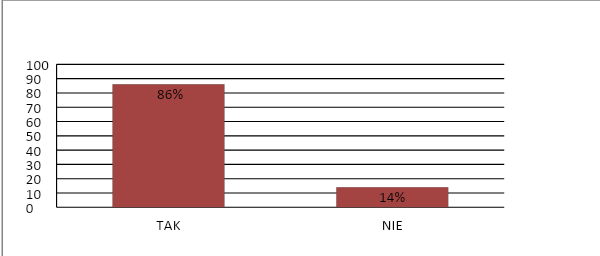 Sprzyja temu :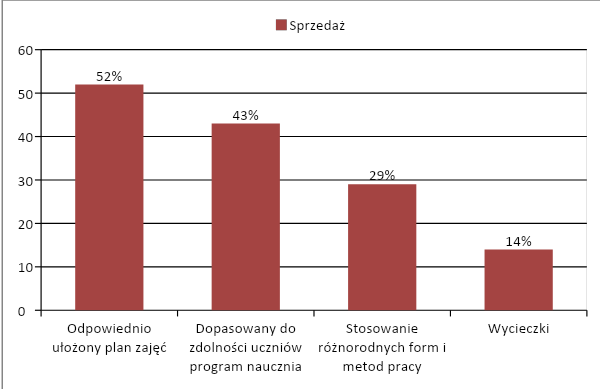 Pytanie 2:  Czy procesy wspomagania rozwoju i edukacji uczniów są według Pani/Pana podporządkowane indywidualnym potrzebom edukacyjnym
i rozwojowym oraz możliwościom psychofizyczny Państwa dziecka?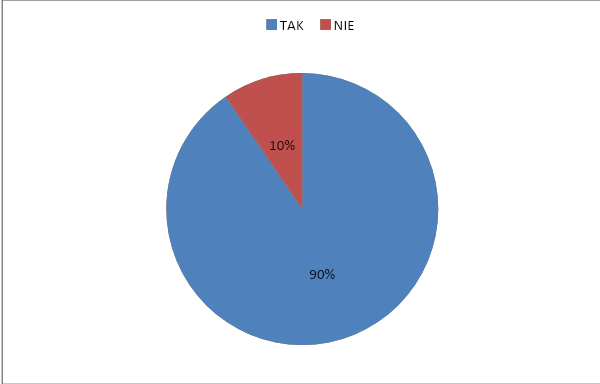 Pytanie 3: Czy jest Pan/Pani informowana o postępach i trudnościach swojego dziecka? Jeśli tak, proszę podać jaki sposób jest dla Pani/Pana najbardziej odpowiedni.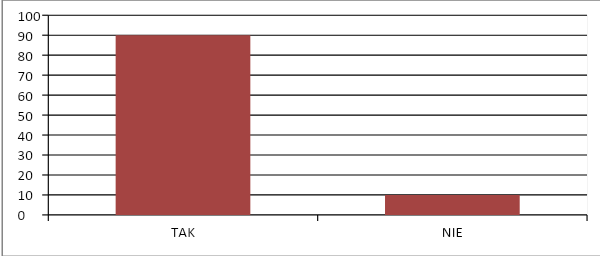 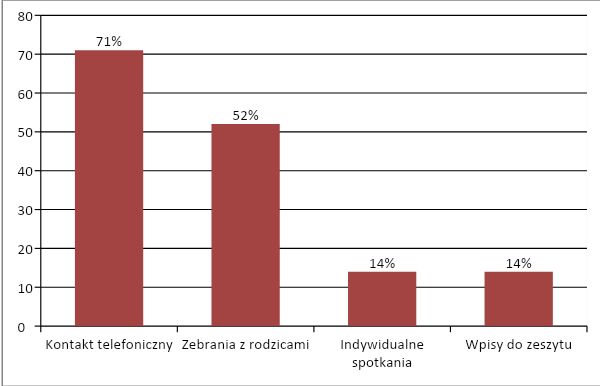 Sposoby informacji:Pytanie 4: Czy według Pani/Pana stosuje się w szkole nowatorskie lub innowacyjne rozwiązania służące rozwojowi uczniów? Jeśli tak proszę podać jakie.Sposoby: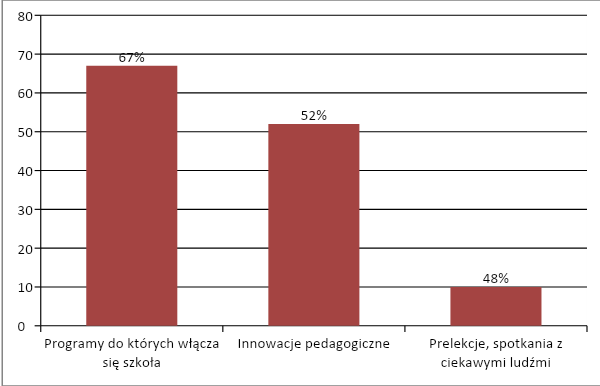 Pytanie 5: Czy według Pani/Pana atmosfera w szkole pozytywnie sprzyja rozwojowi i uczeniu się?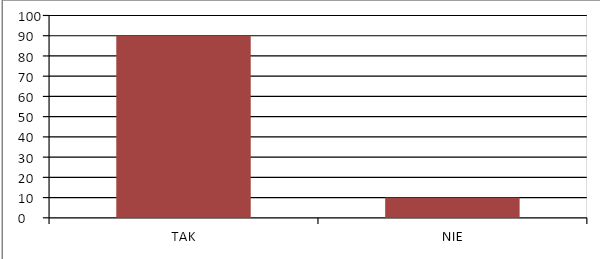 Opracowanie zbiorcze wyników ankiety przeprowadzonej wśród uczniów. W badaniu wzięło udział 37  uczniów z klas V - VIII. Ankieta składała 
się z 6 pytań. Pytanie 1: Czy według Ciebie działania podejmowane w szkole sprzyjają uczeniu się? Jeśli tak, proszę podać jakie.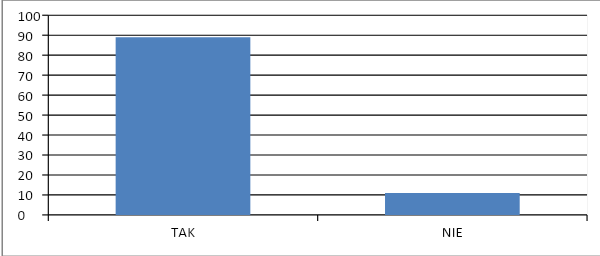 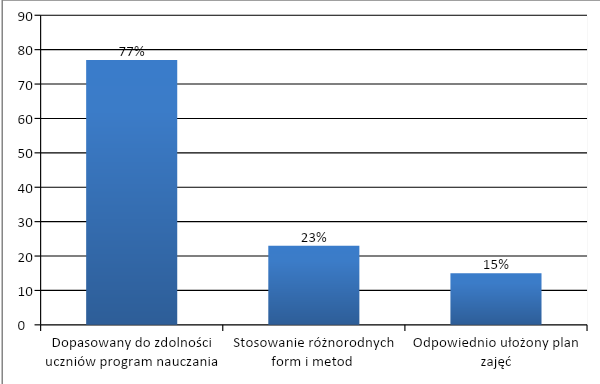 Uczniowie wskazali:Pytanie 2: Czy treści i sposób nauczania są dla Ciebie odpowiednie?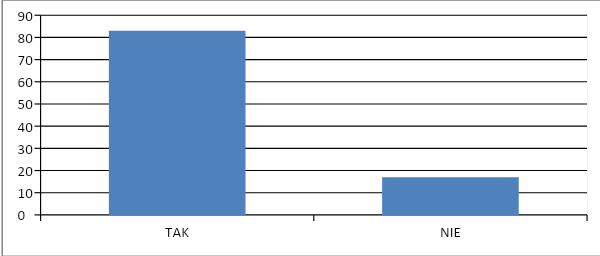 Pytanie 3: Czy nauczyciele informują Cię o Twoich postępach w nauce (znasz swoje oceny, wiesz dlaczego dostałeś taką, a nie inną ocenę)? 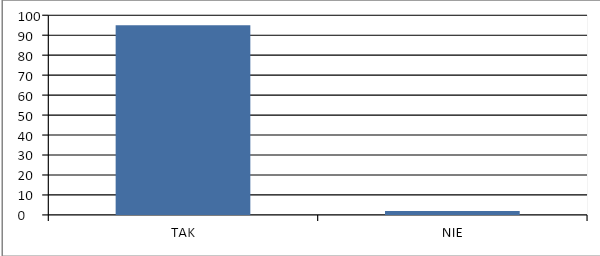 Pytanie 4: Czy w szkole stosowane są nowatorskie lub innowacyjne rozwiązania służące uczeniu się? Jeśli tak proszę podać jakie.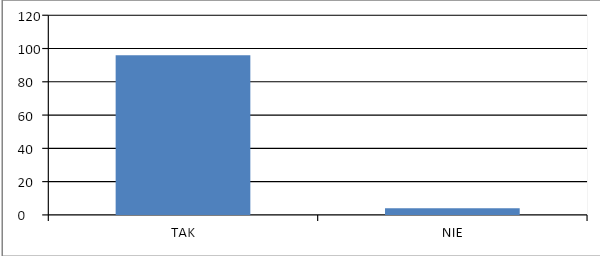 Uczniowie wskazali: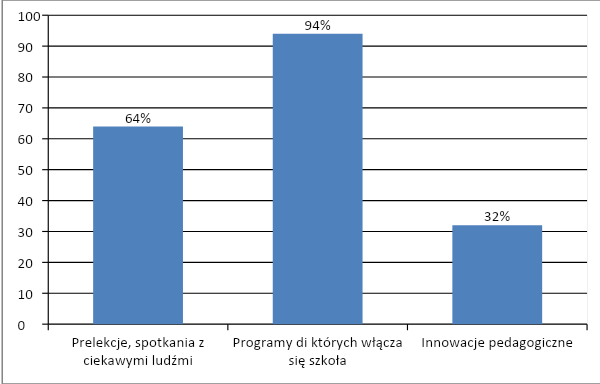 Pytanie 5: Czy według Ciebie atmosfera w szkole pozytywnie sprzyja uczeniu się?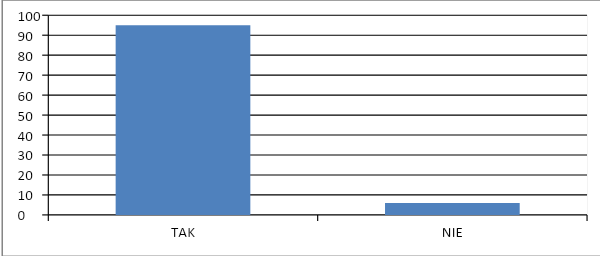 Pytanie 6: Co chciałbyś zmienić w szkole, aby poprawić komfort uczenia się
 w niej?Inne: Mniej pracy domowej, ,,lepsze nauciciele, takie którzy się nie drzą” . Przyjaźń. Zmienić atmosferę. Krótsze przerwy i lekcje od 9:00. Nauka rzeczy praktycznych, które wykorzystamy w życiu.Odpowiedzi na pytania kluczowe1.Z analizy dokumentacji szkolnej oraz wyników ankiety dla uczniów 
i nauczycieli wynika, że procesy edukacyjne są zorganizowane w sposób sprzyjający uczeniu się potwierdza to 93 % ankietowanych. Sprzyja temu:  dopasowany do zdolności uczniów program nauczania 89%, stosowanie różnorodnych form i metod pracy 89%,  programy do których włącza się szkoła 94%, prelekcje, spotkania z ciekawymi ludźmi  100% .2. Nauczyciele stosują różnorodne metody pracy i środki dydaktyczne  
na zajęciach lekcyjnych i pozalekcyjnych. W szkole monitoruje się osiągnięcia uczniów, a efekty tego monitoringu i wnioski z jego analizy wykorzystuje się 
w dalszym planowaniu pracy oraz motywowaniu uczniów do dalszej nauki. Uczniowie i rodzice  informowani są o postępach i trudnościach uczniów 
w szkole np. (na zebraniach z rodzicami, indywidualnych spotkaniach i  wpisach do zeszytu ). Nauczyciele podejmują wiele dodatkowych zadań, aby zwiększyć zainteresowanie uczniów na lekcji. Zachęcają do samodzielnego myślenia, wnioskowania i zaangażowania. 3. Na podstawie zgromadzonych wypowiedzi, można stwierdzić, 
 że procesy edukacyjne są zorganizowane w sposób sprzyjający uczeniu się. Rozwojowi i uczeniu się sprzyja  pozytywna atmosfera w szkole a procesy edukacyjne przebiegające w szkole są planowane, monitorowane i doskonalone. Ważnym aspektem w przebiegu procesów edukacyjnych jest współpraca całego środowiska szkolnego (uczniów, nauczycieli, rodziców) w realizacji tych procesów.Wnioski:  Procesy edukacyjne są zorganizowane w sposób sprzyjający uczeniu się.Nauczyciele stosują liczne i różnorodne metody i środki dydaktyczne 
w celu uatrakcyjnienia zajęć. W różnorodny sposób motywują uczniów do dalszej pracy. Podejmują wiele dodatkowych zadań, aby zwiększyć zainteresowanie uczniów na lekcji. Uczniowie i rodzice  informowani są o postępach i trudnościach uczniów w szkole np. (na zebraniach z rodzicami, indywidualnych spotkaniach, wpisach do zeszytu oraz do e- dziennika).W szkole dostrzega się i docenia aktywność i osiągnięcia uczniów. Organizacja procesów edukacyjnych umożliwia uczniom powiązanie różnych dziedzin wiedzy i jej wykorzystanie. Taka organizacja procesów edukacyjnych pomaga uczniom zrozumieć świat oraz lepiej funkcjonować w społeczności lokalnej. Uczniowie mają wpływ na sposób organizowania i przebieg procesu uczenia się. Czują się odpowiedzialni za własny rozwój. Uczniowie uczą się od siebie nawzajem. W szkole  stosuje się nowatorskie rozwiązania służące rozwojowi uczniów.Rekomendacje:Przeprowadzenie pogadanek na temat skutecznych form uczenia się oraz higieny pracy umysłowej i czasu wolnego.Zwrócenie uwagi na uczniów o obniżonej motywacji i słabym poziomie zaangażowania, wzmacnianie u nich wiary w sukces.Utrzymanie wysokiego poziomu uczestnictwa uczniów w konkursach, projektach, wycieczkach.Zachęcanie rodziców do motywowania dzieci i śledzenia ich osiągnięć zamieszczanych na stronie internetowej szkoły. Odpowiednio ułożony plan zajęć100%Dopasowany do zdolności uczniów program nauczania89%Stosowanie różnorodnych form 
i metod pracy89%TAK			100%NIE0%TAK100%NIE0%Zebrania z rodzicami100%Kontakt telefoniczny94%Indywidualne spotkania62%Wpis do zeszytu16%TAK100%NIE0%Prelekcje, spotkania z ciekawymi ludźmi 100%Innowacje pedagogiczne86%Programy do których włącza 
się szkoła82%TAK100%NIE0%TAK100%NIE0%TAK100%NIE0%TAK86%NIE 14%Odpowiednio ułożony plan zajęć 52%Dopasowany do zdolności uczniów program nauczani43%Stosowanie różnorodnych form i metod pracy29%Wycieczki 14%TAK90%NIE 10%TAK90%NIE 10%Kontakt telefoniczny71%Zebrania z rodzicami52%Indywidualne spotkania14%Wpis do zeszytu14%TAK90%NIE 10%Programy do których włącza się szkoła67%Innowacje pedagogiczne52%Prelekcje, spotkania z ciekawymi ludźmi48%TAK90%NIE 10%TAK 89%NIE 11%Dopasowany do zdolności uczniów program nauczania  77%Stosowanie różnorodnych form 
i metod pracy23%Odpowiednio ułożony plan zajęć15%TAK 83%NIE 17%TAK 96%NIE 4%TAK 96%NIE 4%Programy do których włącza się szkoła 94%Prelekcje,spotkania 
z ciekawymi ludźmi63%Innowacje pedagogiczne32%TAK 95%NIE 5%NIC 78%Sklepik5%Miejsce do siedzenia na korytarzach np. pufy, ławki5%